Aanbrengen van SoftPawsDit wordt alleen aangebracht bij katten die NIET buitenkomen. Het is een tijdelijke oplossing. In de tussentijd kunt u uw kat leren een krabpaal te gebruiken in plaats van uw meubels; kunt u uw kat aanleren niet uw handen als prooi te beschouwen, etc. Uw kat kan met de SoftPaws nog steeds geuren afzetten en zich uitstrekken aan de krabpaal, na zo'n 6 weken groeien de SoftPaws vanzelf "uit".  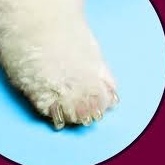 